Nastavni listić: Rotacija vježba						Datum:3. Nacrtaj pravokutnik ABCD i točku S izvan pravokutnika. Rotiraj pravokutnik oko točke S za  -120°.4. Zarotiraj kružnicu oko točke O za 45° u pozitivnom smjeru.5. Odredi središte i kut rotacije kojom se sljedeći likovi preslikavaju u sebe same:1. Nacrtaj romb ABCD, a potom ga zarotiraj za 60° u pozitivnom smjeru oko vrha B.2. Nacrtaj kvadrat KLMN. Zarotiraj kvadrat oko sjecišta dijagonala za 45° u pozitivnom smjeru.a) 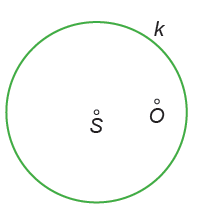 b)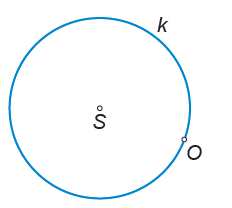 a) jednakostraničan trokutb) pravilan šesterokutc) kvadrat